coronelvictor@hotmail.com. Los alumnos de 4to 4ta y 4to 5ta pueden enviar sus trabajos a mi correo para ser corregidos y dar una devolución de los mismos.angie_delval@hotmail.com: Alumnos de 4° 2°noetolaba2077@gmail.com : Alumnos de 4° 3°.teacher_emmanuel@outlook.com : Alumnos de 4° 1°ESPACIO CURRICULAR: LENGUA EXTRANJERA INGLESCURSO: 4°                                                                    DIVISIONES: 1°, 2°, 3°, 4°, 5°ASIGNATURA: INGLES                                                DOCENTE: -     ANGELICA FLORES.NOEMI TOLABA.VICTOR JOSÉ ANTONIO CORONEL.EMANUEL YAMPE.TEMA: THE COMPARATIVE DEGREE OF ADJECTIVES. (short and long adjectives) TRABAJO PRACTICO N° 11Complete the following sentences using the correct degree of the adjectives given in brackets.My brother's handwriting is 	(bad) mine.Health is 		wealth, (important)Blood is		water, (thick)Everest is 	peak in the world, (high)This is 	play I have ever heard on the radio. (interesting)Susie is	of all the four sisters, (beautiful)The planet Mars is		from the earth than the satellite Moon, (far)The elephant is 		animal in the world, (large)An ocean is certainly 		a sea. (big)I  am 	in cricket than in football, (interested)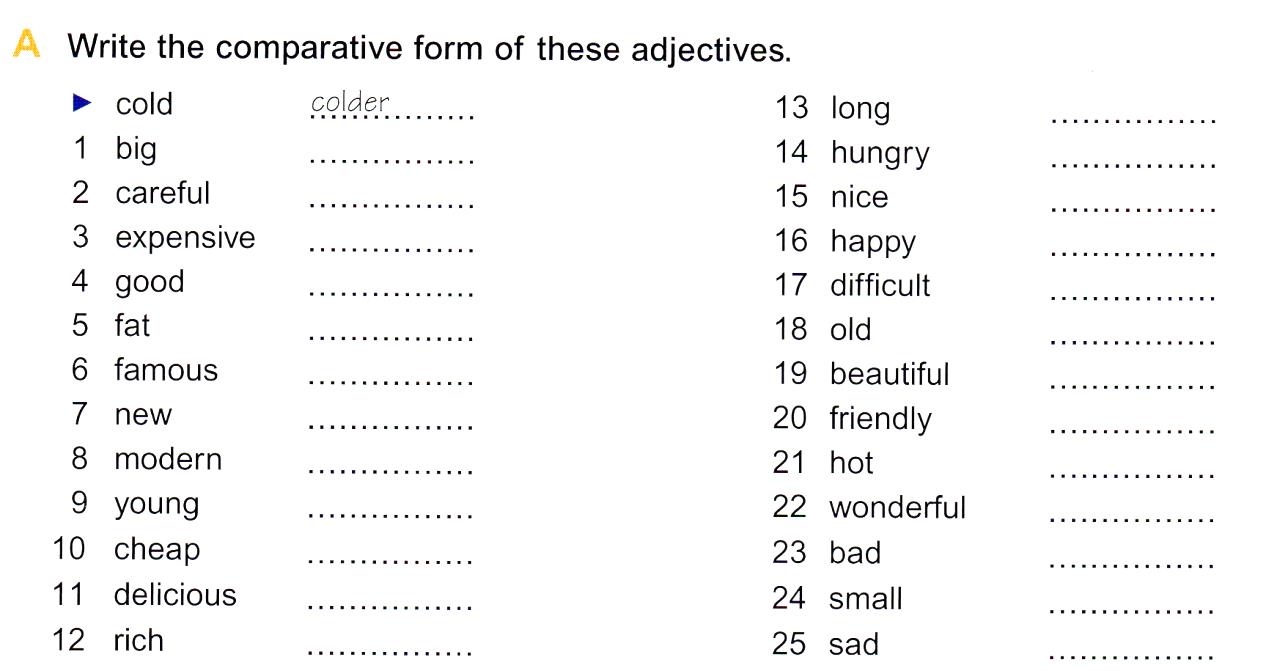 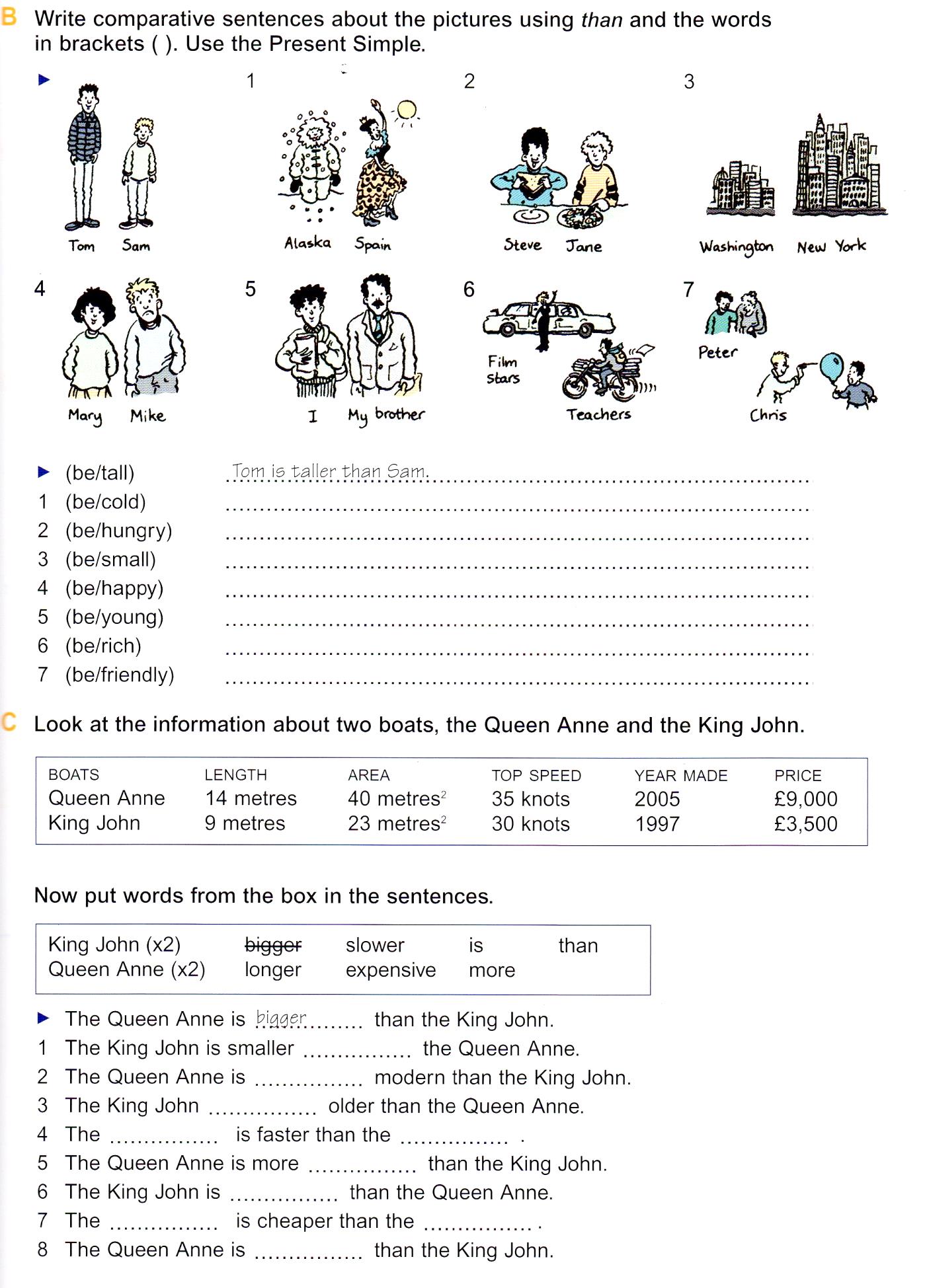 